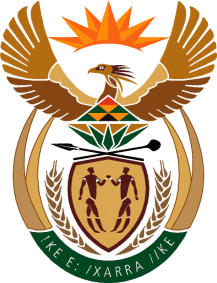 MINISTERINTERNATIONAL RELATIONS AND COOPERATION 	REPUBLIC OF SOUTH AFRICA	NATIONAL ASSEMBLYQUESTION FOR WRITTEN REPLYQUESTION NO.: 358DATE OF PUBLICATION: 16 FEBRUARY 2018Ms C King (DA) to ask the Minister of International Relations and Cooperation:(a) What is the total amount that was (i) budgeted for and (ii) spent on her private office (aa) in each of the past three financial years and (bb) since 1 April 2017 and (b) what was the (i) remuneration, (ii) salary level, (iii) job title, (iv) qualification and (v) job description of each employee appointed in her private office in each of the specified periods?						         NW380EREPLY:I have not fully acquainted myself with the Annual Reports of the past three financial years.  We are receiving briefings intermittently as we continue with our international programme. 